Publicado en Madrid el 22/10/2020 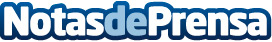 AUARA defiende que la recogida del agua de lluvia puede ser una solución al problema de la escasez de agua potableSegún la empresa social, la instalación de estas infraestructuras en territorios como el África Subsahariana es una alternativa viable que costaría menos de la mitad del gasto global en la campaña Black Friday del año pasadoDatos de contacto:AUARANo disponibleNota de prensa publicada en: https://www.notasdeprensa.es/auara-defiende-que-la-recogida-del-agua-de Categorias: Sociedad Solidaridad y cooperación Otras Industrias http://www.notasdeprensa.es